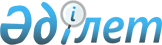 Об определении мест для размещения агитационных печатных материалов для кандидатов в акимы городов Зыряновск, Серебрянск, сельских округов и поселков Зыряновского района
					
			Утративший силу
			
			
		
					Постановление акимата Зыряновского района Восточно-Казахстанской области от 11 июля 2013 года N 1931. Зарегистрировано Департаментом юстиции Восточно-Казахстанской области 26 июля 2013 года N 3011. Утратило силу постановлением акимата Зыряновского района от 26 сентября 2013 года N 2078      Сноска. Утратило силу постановлением акимата Зыряновского района от 26.09.2013 N 2078 (вводится в действие по истечении десяти календарных дней после дня его первого официального опубликования).      Примечание РЦПИ.

      В тексте документа сохранена пунктуация и орфография оригинала.      Рассмотрев предложенный Зыряновской районной территориальной избирательной комиссией перечень мест для размещения агитационных печатных материалов по Зыряновскому району, в соответствии с пунктом 6 статьи 28 Конституционного Закона Республики Казахстан от 28 сентября 1995 года «О выборах в Республике Казахстан», в целях обеспечения равных прав для всех кандидатов, акимат Зыряновского района ПОСТАНОВЛЯЕТ:

      1. Определить места для размещения агитационных печатных материалов по Зыряновскому району для кандидатов в акимы городов Зыряновск, Серебрянск, сельских округов и поселков Зыряновского района согласно приложению.

      2. Акимам городов Зыряновск, Серебрянск, поселков и сельских округов Зыряновского района обеспечить оборудование мест для размещения агитационных печатных материалов.

      3. Настоящее постановление вводится в действие по истечении десяти календарных дней после дня его первого официального опубликования.      Аким Зыряновского района                   Е. Салимов      «Согласовано»      Председатель Зыряновской

      районной территориальной комиссии          А. Жунусов      11 июля 2013 года

Приложение к постановлению

акимата Зыряновского района

от 11 июля 2013 года № 1931 Перечень

мест для размещения агитационных печатных материалов

по Зыряновскому району для кандидатов в акимы городов

Зыряновск, Серебрянск, сельских округов и поселков

Зыряновского района
					© 2012. РГП на ПХВ «Институт законодательства и правовой информации Республики Казахстан» Министерства юстиции Республики Казахстан
				№ п/пНаименование населенного пункта, сельского округаМеста для размещения агитационных печатных материалов1город ЗыряновскИнформационные стенды в районе:

автобусных остановок в Южной (улица Рабочая, улица Рудная), Северной (улица Абая, улица Лермонтова, улица Геологическая), Центральной (улица Советская) частях города; магазина № 96 (улица Солнечная); автостанции (улица Горького); на двух тумбах для объявлений по улице Советской2город СеребрянскИнформационные стенды в районе:

улицы Ленина (дом 16, дом 17);

улицы Некрасова (дом 4) и на перекрестке с улицей Ленина3Соловьевский сельский округ село СоловьевоИнформационные стенды в районе почтового отделения акционерного общества «Казпочта» по улице Копылова (дом 11)4поселок ОктябрьскийИнформационные стенды в районе:

почтового отделения акционерного общества «Казпочта» (угол улицы Кирова и улицы Совхозная); магазина «Каскад» (улица Школьная)5Северный сельский округ село ФеклистовкаИнформационный стенд в районе магазина «Достық» (улица Гагарина, дом 8)6Тургусунский сельский округ село ТургусунИнформационные стенды в районе:

коммунального государственного учреждения «Тургусунская средняя общеобразовательная школа» (улица Коммунаров, дом 25); магазина «Бiрлiк»7Чапаевский сельский округ село ЧапаевоИнформационный стенд в районе Дома культуры села Чапаево коммунального государственного казенного предприятия «Досуг» отдела культуры и развития языков Зыряновского района (улица Победы, дом 5)8Парыгинский сельский округ село ПарыгиноИнформационные стенды в районе:

дома культуры; коммунального государственного учреждения «Парыгинская средняя школа»9поселок ПрибрежныйИнформационные стенды в районе магазина «Волна»10Первороссийский сельский округ село ПервороссийскоеИнформационные стенды в районе:

коммунального государственного учреждения «Первороссийская средняя школа» (улица Фрунзе, дом 6)11Малеевский сельский округ село МалеевскИнформационные стенды в районе магазина «Айя»12поселок Новая БухтармаИнформационные стенды в районе:

Дома культуры поселка Новая Бухтарма коммунального государственного казенного предприятия «Досуг» отдела культуры и развития языков Зыряновского района; дома 1 улицы Коммунистической13Средигорный сельский округ село CредигорноеИнформационные стенды в районе:

товарищества с ограниченной ответственностью «Средигорненский»; дома культуры14поселок ЗубовскИнформационный стенд в районе почтового отделения акционерного общества «Казпочта» (улица Привокзальная)15Никольский сельский округ село НикольскоеИнформационные стенды в районе клуба